CENTRO DE EDUCAÇÃO INFANTIL “PINGO DE OURO”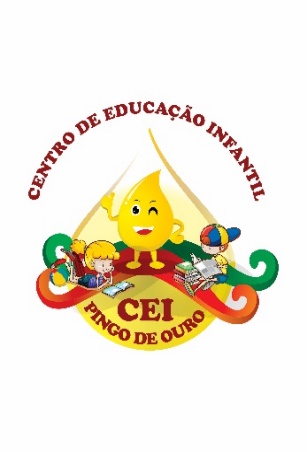 CAMPINA DA ALEGRIA / VARGEM BONITA SCRUA CEREJEIRA S/N FONE: 49-3456-13-67EMAIL – ceipingodeouro@yahoo.comProfessora: Marli Filipini                            Turma: Pré Escola I                                                             Turno: Vespertino                                       Período: 21/09/2020 até 25/09//2020  SEQUÊNCIA DIDÁTICA NÃO PRESENCIAL DE  21 A 25 DE SETEMBRO                      BOM DIA...PAIS, RESPONSÁVEIS E QUERIDAS CRIANÇASTudo bem com vocês? Espero que sim, pois nos preocupamos muito com a segurança de cada um, principalmente os nossos     pequenos.                                                                                   Obrigado aos pais e responsável pelo empenho e dedicação e as crianças pelo capricho e organização.As atividades dessa semana, desenvolverá a oralidade, criatividade, atenção, coordenação motora fina, percepção visual e organização espacial.                                                                                                                                                                                                  Obrigado aos pais e responsável pelo empenho e dedicação e as crianças pelo capricho e organização. Objetivo:  despertar na criança o carinho e atitudes de cuidados e preservação com o meio ambiente.CAMPO DE EXPERIÊNCIAS E OBJETIVOS DE APRENDIZAGEMESPAÇOS, TEMPO, QUANTIDADES, RELAÇÕES E TRANSFORMAÇÕESEI03ET01             EI03ET03ESCUTA, FALA, PENSAMENTO E IMAGINAÇÃOEI03EF04 TRAÇOS, SONS, CORES E FORMASEI03TS01Desenvolvimento:A semana passada vimos como se dá a germinação de uma semente e nessa semana daremos continuidade ao assunto com atividades sobre a árvore que comemoramos no dia 21 de setembro e no dia 23 inicia a primavera.Assistir o vídeo   A Árvore sem folhas e depois incentivar a criança a recontar a história para   desenvolver  a segurança em expor suas ideias.               https://www.youtube.com/watch?v=sB1to_ph5WwVai aí uma atividade para testar a sua atenção e percepção visual. 1,2,3...e já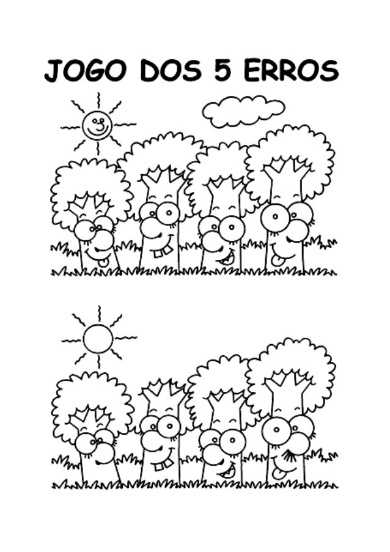  Agora chegou a vez de deixar o seu desenho bem colorido usando as cores da sua preferência.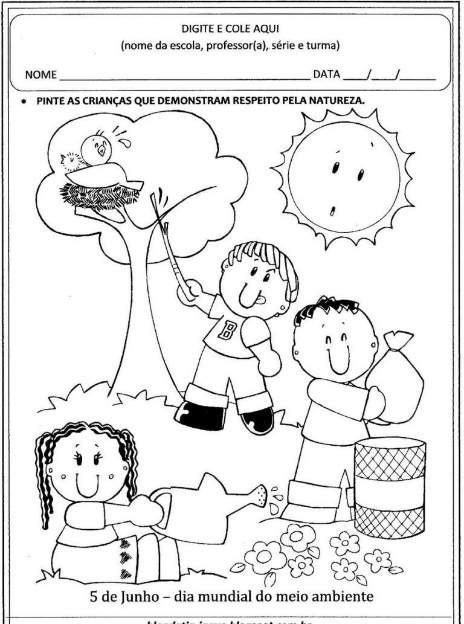 Vamos fazer comparações de tamanhos, podendo continuar a atividade através de outro objetos que tem sua em casa.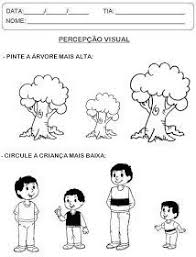 Anotar o número de crianças que estão em cima da árvore e quantas embaixo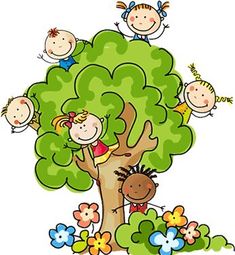 Assistir e cantar  a música, Animais da floresta:  https://www.youtube.com/watch?v=03M03DVMpwU E como encerramento das atividades da semana, incentivar a criança a  escolher uma árvore do quintal ( se não tiver, escolher da frente de sua casa ou do quintal do vizinho , dar um nome a ela, fazer  uma plaquinha com o nome e colocar na árvore ( pode ser feita de madeira ou de papelão), cuidar sempre dela dando muito amor e carinho. O nosso futuro depende que o meio ambiente seja preservado.ORIENTAÇÃO AOS PAIS Observar o interesse que a criança demonstra pelas   atividades propostas  registrando com fotos/vídeos e enviar via watts App para ser arquivadasFiquem bem e muitas bênçãos nessa linda missão que Deus confiou a vocês, de formar uma família.Com carinho:  prof. Marli Terezinha Filipini